ELABORAÇÃO DE RESUMO EXPANDIDO (coloque aqui o seu título)João Silva, Pedro Silva, Paulo Silva (máximo 5)RESUMOEscreva um breve resumo do seu trabalho, contextualizando o tema, o objetivo da pesquisa, a metodologia utilizada e os principais resultados alcançados, em parágrafo único. É preciso que o resumo tenha no máximo 150 palavras, em fonte Times New Roman, tamanho 11, alinhamento do texto justificado, espaçamento do corpo do texto 1,0 (simples). Deve ser sucedido de no mínimo 3 e no máximo 5 palavras-chave (não contidas no título do trabalho), separadas por ponto, em ordem alfabética e iniciadas em letras maiúsculas.Palavras-chave: Agricultura. Espaço Agrário. Laranja (máximo de 5 palavras).INTRODUÇÃOEste documento foi preparado usando o editor de texto MS-Word e apresenta instruções para a elaboração do resumo expandido para o III Simpósio de Ensino, Pesquisa e Extensão. O resumo expandido deverá ter no mínimo três e, no máximo, cinco laudas, incluindo Texto, Tabelas e/ou Figuras. Ele está escrito, exatamente, como o modelo indicado para os resumos simples, desta forma, é uma referência.  Leia atentamente as instruções e formate seu resumo de acordo com este padrão.Na introdução deste resumo expandido deverá conter a delimitação do tema, a problemática, o referencial teórico e os objetivos do estudo apresentado.O corpo do texto deve ser organizado em INTRODUÇÃO, METODOLOGIA, RESULTADOS E DISCUSSÕES, CONSIDERAÇÕES FINAIS e REFERÊNCIAS. METODOLOGIA Deverá explicitar o tipo de estudo, técnicas de pesquisa, população e amostra (quando for o caso), tratamento e análise de dados. RESULTADOS E DISCUSSÕES	Apresentar as principais informações coletadas, até o momento, podendo contemplar na forma de tabelas, quadros e/ou figuras. A discussão refere-se a análise desses dados embasados na teoria que fundamentou a investigação, indicando sua relevância, vantagens e limitações. Instruções para digitação1) Formato da página: o tamanho de página deve ser A4 (21 cm x 29,7 cm), cada qual com as margens direita e inferior iguais a 2,0 cm e superior e esquerda iguais a 3,0 cm.  Não deve ser incluída qualquer moldura no texto nem numeração de páginas. A aparência final do trabalho deve ser a mesma deste documento. 2) Programa de texto: o artigo deve ser escrito no programa Word for Windows, em versão 97-2003 ou superior. 3) Especificações gerais para a estrutura e a formatação do texto: use a fonte Time New Roman, tamanho 14 pt para o título e 12 pt para subtítulos e corpo do texto. Legendas de figuras e tabelas tamanho 11 pt.3.1 Título do trabalho: o título do resumo deve ser centralizado e em negrito. Deve ser digitado em letras maiúsculas, em fonte Time New Roman, tamanho 14 pt, com alinhamento centralizado, não devendo exceder 3 linhas. Deixe uma (1) linha de espaço (12 pt) entre o final do título e os nomes dos autores. Os autores devem fornecer um título claro e conciso.3.2 Autor(es) e afiliação:  digite os nomes dos autores no tamanho 10, centralizado seguido da afiliação correspondente. O nome do primeiro autor deve ser escrito em negrito e deve identificar e-mail para correspondência. Deixe uma (1) linha de espaço (12 pt) entre o nome do último autor e a afiliação.4) Figuras, quadros e tabelas: devem ser posicionados o mais próximo possível e após sua citação no texto. Texto e símbolos nelas incluídos devem ser de fácil leitura, devendo-se evitar o uso de símbolos muito pequenos. Caso seja necessária a inclusão de ilustrações e fotos, estas devem ser de boa qualidade, ou seja, legíveis e com boa resolução: ao menos 300 dpi/jpeg.As figuras, quadros e tabelas, e seus respectivos títulos, deverão estar centradas no texto. Posicione o título de tabelas e das figuras acima das mesmas (NBR 14724), sempre alinhando à borda esquerda da tabela ou da figura e dentro dos limites de suas bordas. Deixe uma linha de espaço entre a figura ou tabela e o texto subsequente. Observe os exemplos da Tabela 1, Quadro 1 e da Figura 1. As fontes das figuras e das tabelas devem vir abaixo das mesmas com tamanho 11 pt.Tabela 1 - Coeficientes de rendimento dos alunos no período 2000-2002.Fonte:   Quadro 1 - Turno dos cursos técnico integrado                                         Fonte:   Figura 1 – Peças produzidas pelos estudantes para determinação do baricentro.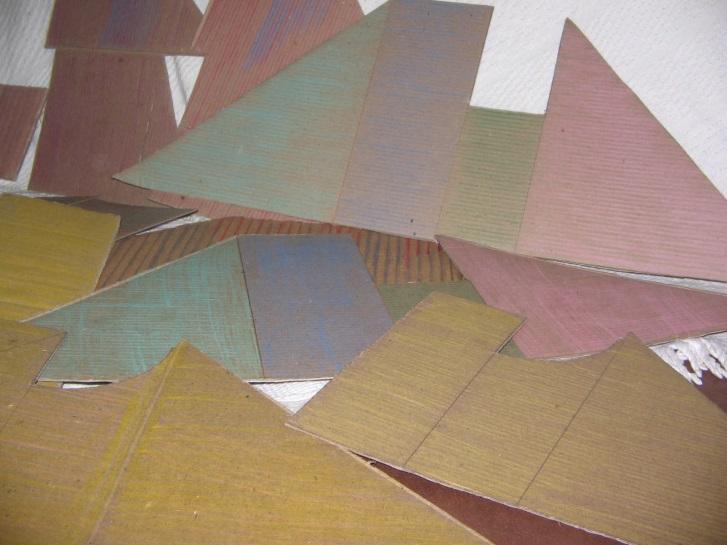 Fonte:Numere as figuras, quadros e tabelas em sequência usando algarismos arábicos (exemplo: Figura 1, Figura 2, Quadro 1, Quadro 2, Tabela 1, Tabela 2). Faça referência a elas no texto como “Tabela 1”, “Quadro 1” e “Figura 1”.5) Citações: deve ser adotada a ABNT NBR 10520:2002. As citações diretas podem ser apresentadas da seguinte forma:•	com até 3 linhas - usam-se aspas no início e no fim da citação; a citação é inserida no próprio texto com mesmo tamanho de letra 12, sem itálico ou negrito; acrescenta-se após o ano a indicação da página do original de onde foi retirada a citação. Ex.: “Apesar das aparências, a desconstrução do logocentrismo não é uma psicanálise da filosofia [...]” (DERRIDA, 1967, p. 293). •	com mais de 3 linhas - cria-se parágrafo próprio, com recuo de 4 cm da margem esquerda, letra de tamanho 11, espaço entrelinhas simples, sem recuo da primeira linha, sem itálico ou negrito e sem aspas, com indicação da página do original de onde foi retirada a citação após o ano. Ex.: A teleconferência permite ao indivíduo participar de um encontro nacional ou regional sem a necessidade de deixar seu local de origem. Tipos comuns de teleconferência incluem o uso da televisão, telefone e computador. Através de áudio-conferência, utilizando a companhia local de telefone, um sinal de áudio pode ser emitido em um salão de qualquer dimensão (NICHOLS, 1993, p. 181).•	as citações indiretas (ou paráfrases) correspondem à escrita feita com base em um autor consultado. Exigem a indicação da fonte, contendo sobrenome do autor e ano, mas não é obrigatória a apresentação da página. Exemplos com autor dentro e fora dos parênteses, respectivamente, para a mesma paráfrase.Nesse contexto, a biologia da conservação é uma área multidisciplinar, desenvolvida exatamente como resposta à crise com a qual a diversidade biológica se encontra (RODRIGUES, 2002). De acordo com Rodrigues (2002), a biologia da conservação é uma área multidisciplinar, desenvolvida exatamente como resposta à crise com a qual a diversidade biológica se encontra.•	obras com até três autores terão citados os sobrenomes dos três autores no texto e nas referências. Ex.:  Ela polariza e encaminha, sob a forma de “demanda coletiva”, as necessidades de todos (FONSECA, 1997; PAIVA, 1997; SILVA, 1997). Diversos autores salientam a importância do “acontecimento desencadeador” no início de um processo de aprendizagem (CROSS, 1984; KNOX, 1986; MEZIROW, 1991).•	obras com quatro ou mais autores, convém indicar todos. Permite-se que se indique apenas o primeiro, seguido da expressão et al. (tanto no manuscrito, como na lista das referências). Vejam o exemplo para citação dentro e fora dos parênteses, respectivamente. As formigas são utilizadas como bioindicadores (RIBAS et al., 2012). Os estudos de Ribas et al. (2012) indicam que as formigas são utilizadas como bioindicadores.CONSIDERAÇÕES FINAIS	O trabalho deve ser formatado de acordo com este modelo, pois não haverá revisão após a sua submissão. Vale ressaltar que uma formatação correta é essencial para uma boa avaliação do seu trabalho. Resumos fora da formatação serão excluídos do processo de avaliação.Nas considerações finais, deverá apresentar uma síntese interpretativa dos principais argumentos usados, destacando se os objetivos foram atingidos. AGRADECIMENTOSInserir os reconhecimentos de apoios recebidos de pessoas físicas e instituições. REFERÊNCIASDevem ser observados: a ordem alfabética dos elementos, os destaques tipográficos padronizados para todas as referências, o alinhamento à margem esquerda do texto, o espaçamento simples para cada referência e um espaçamento simples após cada referência e a pontuação de acordo com as normas atualizadas da ABNT.Exemplos:Livros:Um autor: KUHM, T. A estrutura das revoluções científicas. 2. ed. São Paulo: Perspectiva, 1987.Dois autores:LAKATOS, E. M.; MARCONI, M. de A. Fundamentos de metodologia científica. São Paulo: Editora Atlas. 1991.Três autores ou maisDEMO, P.; LAKATOS, E. M.; MARCONI, M. de A. Fundamentos de metodologia científica. São Paulo: Editora Atlas. 2009.Capítulos de Livros:PATAGONIO, L. Mito da motivação. In: SANTANA, J. (org.). Administração do século XXI. 2. ed. São Paulo: Ed. Santos, 2015. p. 154-184.Artigos de periódicos:TOZZI, M.; OTA, J. Vertedouro em degraus. Revista da Vinci, Curitiba, v.1, n.1, p. 9-28, 2004.Monografias, dissertações e teses:PEREIRA, T. M.. Novas Tecnologias: EAD na formação do engenheiro. 2012. 175 f. Tese (Doutorado) - Faculdade de Educação, Universidade Federal da Bahia, Salvador, 2012.Publicações periódicas consideradas em parte (suplementos, fascículos, números especiais: ARC DESIGN. Mestres da Arquitetura: Oscar Niemeyer. São Paulo: Quadrifoglio, n. 35, mar. - abril, 2004.Artigos de jornais:CATARINO, W.. Uma história da engenharia. O Estado do Paraná, Curitiba, 17 ago. 2006. Caderno cotidiano, p. 4.Trabalhos em eventosPEREIRA, T. R. D. S.; ANJOS, T. D. S. dos. 30 anos de UNEB, 15 anos do DCET I e 15 anos do Curso de Engenharia de Produção Civil: um caminho que se faz caminhando. In: XLI Congresso Brasileiro de Educação em Engenharia, 2013, Porto Alegre. Anais. Gramado, 2013.Internet:MOURA, G. C. de M. Citação de referências e documentos eletrônicos. Disponível em: http://www.elogica.com.br/users/gmoura/refere.html. Acesso em: 09 out. 1996.Normas:ASSOCIAÇÃO BRASILEIRA DE NORMAS TÉCNICAS. NBR 14724: informação e documentação – trabalhos acadêmicos – apresentação. Rio de Janeiro, 2011.ASSOCIAÇÃO BRASILEIRA DE NORMAS TÉCNICAS. NBR 6023: informação e documentação – referências – elaboração. Rio de Janeiro, 2018.Dados e softwares abertos:AVES do Amapá: banco de dados. Disponível em: http://www.bdt.org/bdt/avifauna/aves. Acesso em: 25 nov. 1998. PeríodoCoeficiente de Rendimento20007,520018,120028,3CursoTurnoInformáticaMatutinoAgriculturaNoturnoAgroecologiaVespertino